Греция        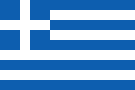 Гре́ция, официально — Гре́ческая — государство в Южной Европе. Входит в Евросоюз и НАТО. Население — более 11,3 млн чел., площадь территории — 131 957 км². Столица — город Афины. Государственный язык — греческий.Унитарная, парламентская республика. В марте 2015 года пост президента занял Прокопис Павлопулос. Подразделяется на 13 регионов.Страна расположена на Балканском полуострове и многочисленных островах. Современная Греция — наследница культуры Древней Греции, считающейся колыбелью западной цивилизации, родиной демократии[8] и западной философии, основных принципов физико-математическихнаук, театра и современных Олимпийских игр[11]. Богатое культурное наследие и географическое положение делают Грецию одной из самых посещаемых стран мира.Греция — индустриально-аграрная страна. Денежная единица — евро.ПолитикаГреция — унитарное государство, состоящее из 52 административных единиц — областей (номов). В 1983 году законодательно установлено, что вопросами местного значения ведают советы, избираемые населением путём прямых выборов.По форме правления Греция — парламентская республика. Политический режим демократический. Глава государства — Президент, который избирается парламентом сроком на 5 лет. Конституция наделила президента широкими полномочиями, возложив на него осуществление исполнительной власти. География ГрецииТерритория Греции может быть разделена на три части:материковая Грециz;Пелопоннес — крупнейший полуостров Греции и очаг древнейшей цивилизации Европы;острова Эгейского моря;Остров Крит.Также здесь расположено множество групп небольших островов — Северные Спорады, Киклады, Додеканес.РельефГреческий ландшафт — это чередование скалистых, обычно безлесных гор, густонаселённых долин, многочисленных островов, проливов и бухт. Живописные скалы, пляжи, экзотические гроты предоставляют большие возможности для отдыха на море и горного туризма. Высшая точка Греции — гора Олимп (2917 м). В Греции бывают сильные землетрясения.КлиматКлимат Греции можно разделить на три типа: средиземноморский, альпийский и умеренный.  Административное деление Греции, Города ГрецииСтолица Греции — город Афины, один из древнейших городов мира и одновременно одна из самых молодых столиц в Европе. В настоящее время в столице живёт около 35 % всего населения страны.Салоники — столица греческой области Македония, второй по значению и величине город Греции, расположенный на берегу залива Термаикос. На протяжении многих веков Салоники оставались важным культурным и главным религиозным центром Эллады. Сегодня это также мощный экономический и образовательный центр страны. Ежегодно в Салониках проводится одна из крупнейших в мире Международных выставок, а местный Университет Аристотеля является крупнейшим высшим учебным заведением Греции.Экономика ГрецииВ 2001 году Греция присоединилась к Еврозоне. Ежегодный прирост ВВП превышал соответствующий уровень большинства её партнёров в ЕС. В современной экономике Греции сфера услуг составляет наибольшую долю и представляет собой наиболее важный и в то же время быстрорастущий сектор экономики, за которым следуют промышленность и сельское хозяйство. Туризм в Греции — один из основных источников валютных поступлений, он приносит государству свыше 15 % ВВП[20] и работу 16,5 % от общего количества занятого населения.На государственный сектор Греции приходится около 40 % ВВП[20], однако правительство предпринимает все меры по дальнейшему снижению его доли. В промышленном секторе преобладают высокие технологии производства оборудования, особенно в области телекоммуникаций. Среди других важных отраслей — текстильная, химическая промышленность, строительных материалов, машиностроения, транспортного оборудования и электрических приборов. По данным индекса развития человеческого потенциала на 2007 год, Греция занимает 25 место в мире. Из-за мирового финансового кризиса экономика Греции в конце 2009 года находилась в затруднительном положении: дефицит бюджета составил 12,7 % ВВП, при разрешённых в Еврозоне 3 % от ВВП. Правительство начало широкую программу приватизации, дважды выпуская глобальные облигации, однако весной 2010 года экономика оказалась на грани дефолта, что обвалило евровалюту до годового минимума. 16 стран Евросоюза и МВФ договорились о выделении Греции финансовой помощи в размере 110 млрд евро при условии введения жёсткой программы экономии.Туризм в ГрецииЗначительная доля доходов Греции поступает от сферы туризма; именно на неё, по данным 2009 года, приходится 15 % ВВП страны. Кроме того, в сфере туризма занято около 900 тысяч человек. По данным опроса, проведённого в Китае в 2005 году, Греция была названа китайцами туристическим выбором номер один. Остров Родос был признан лучшим курортом европейскими туристами. Среди наиболее известных и популярных туристических центров Греции: историко-культурных — Афины, Дельфы, остров Корфу, Крит; центры пляжного отдыха — полуостров Халкидики, острова-курорты Миконос, Санторини, Парос и Крит; центры паломничества христиан — Святая гора Афон, Метеорские монастыри, византийские памятники Салоник, занесены в перечень объектов мирового наследия ЮНЕСКО.Наука и технологииЕстественные и технические науки получили развитие в Греции после обретения независимости, хотя и до этого времени были опубликованы отдельные труды по медицине.Основанный в 1837 году, Афинский университет быстро стал научным центром страны. В 1887 году его кафедры естественных наук объединили в отдел, а впоследствии факультет естественных наук. Развитию наук также поспособствовала индустриализация, на путь которой Греция стала во второй половине 19 века. На современном этапе ведущее научное учреждение в области физических наук — центр ядерных исследований «Демокрит». Исследования по астрономии, физике атмосферы, сейсмологии и метеорологии осуществляет Афинская национальная обсерватория. Научными исследованиями по прикладной математике занимается профильное бюро и вычислительный центр Афинской академии наук. Важнейшие работы в области электроники, искусственного интеллекта, электрохимии, аэродинамики проводятся в Университете Аристотеля и Афинском техническом университете.